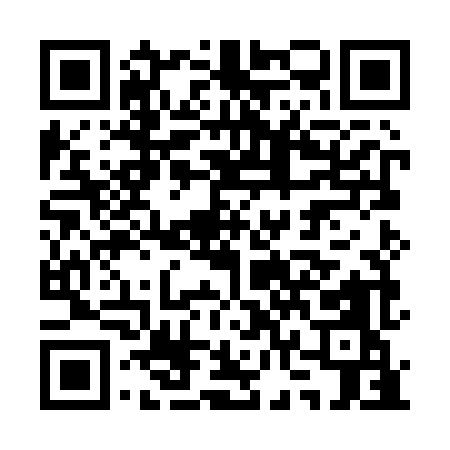 Prayer times for Fiaes do Rio, PortugalWed 1 May 2024 - Fri 31 May 2024High Latitude Method: Angle Based RulePrayer Calculation Method: Muslim World LeagueAsar Calculation Method: HanafiPrayer times provided by https://www.salahtimes.comDateDayFajrSunriseDhuhrAsrMaghribIsha1Wed4:406:281:296:268:3010:122Thu4:386:261:296:268:3210:133Fri4:366:251:296:278:3310:154Sat4:346:241:286:288:3410:165Sun4:326:231:286:288:3510:186Mon4:316:211:286:298:3610:207Tue4:296:201:286:298:3710:218Wed4:276:191:286:308:3810:239Thu4:256:181:286:318:3910:2410Fri4:246:171:286:318:4010:2611Sat4:226:161:286:328:4110:2812Sun4:206:151:286:328:4210:2913Mon4:186:131:286:338:4310:3114Tue4:176:121:286:348:4410:3215Wed4:156:111:286:348:4510:3416Thu4:146:101:286:358:4610:3517Fri4:126:101:286:358:4710:3718Sat4:116:091:286:368:4810:3819Sun4:096:081:286:368:4910:4020Mon4:086:071:286:378:5010:4121Tue4:066:061:286:378:5110:4322Wed4:056:051:286:388:5210:4423Thu4:036:051:296:398:5310:4624Fri4:026:041:296:398:5410:4725Sat4:016:031:296:408:5510:4926Sun4:006:021:296:408:5610:5027Mon3:586:021:296:418:5610:5128Tue3:576:011:296:418:5710:5329Wed3:566:011:296:428:5810:5430Thu3:556:001:296:428:5910:5531Fri3:546:001:296:439:0010:56